Pořadí zápasů ELITE – I. LIGA – 1. kolo -  Želechovice nad Dřevnicí 25. 1. 2020Výsledky – tabulka:Výpis ze Sportovně-technických směrnic 2020:1. KOLOVÁ – ELITEELITE – I. LIGAV I. Lize startuje 7 družstev z České republiky, která hrají turnajovým způsobem každý s každým ve třech soutěžních kolech, z kterých se výsledky sčítají pro postup do Extraligy a sestup do II. Ligy. O pořadí v jednotlivém kole rozhodují body a brankový rozdíl ze všech utkání v tomto kole (při shodném rozdílu pak více vstřelených branek).První dvě družstva I. Ligy po odehrání tří soutěžních kol postupují přímo do Extraligy. Družstva na 3. až 5. místě startují v následujícím roce opět v I. Lize. Družstva na 6. a 7. místě sestupují pro následující rok do II. Ligy. O konečném celkovém pořadí rozhodují body a brankový rozdíl ze všech soutěžních kol I. Ligy.V případě, že po odehrání všech kol mají dvě a více družstev na postupových nebo sestupových místech shodný počet bodů, rozhodují o pořadí body a brankový rozdíl ze vzájemných utkání (při shodném rozdílu pak více vstřelených branek). Při rovností všech položek provedou družstva mezi sebou ihned po posledním třetím kole 4M údery.Poznámka:Hráči II. Ligy nebo Mistrovství kraje mohou startovat pouze v jednom kole I. Ligy. Po odehrání dvou kol v I. Lize se stávají statutárními hráči této soutěže.V I. Lize nesmí startovat hráči Extraligy, včetně finále MČR elite, který nastoupili ve dvou a více kolech těchto soutěžích v témže soutěžním roce.V I. Lize mohou startovat nejvýše dvě družstva z jednoho oddílu.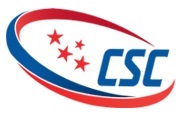 ČESKÝ SVAZ CYKLISTIKYCZECH CYCLING FEDERATIONFEDERATION TCHEQUE DE CYCLISME ČESKÝ SVAZ CYKLISTIKYCZECH CYCLING FEDERATIONFEDERATION TCHEQUE DE CYCLISME Phone:  252 219 006 Fax:       252 210 373IČO:      49626281Nad Hliníkem 4/1186, 150 00 Praha 5 – Motol   http://www.ceskysvazcyklistiky.cz                  Nad Hliníkem 4/1186, 150 00 Praha 5 – Motol   http://www.ceskysvazcyklistiky.cz                  Bank contact: MONETA Money Bank                                                                                                       Account: 1725000-504/0600SÁLOVÁ KOMISE ČESKÉHO SVAZU CYKLISTIKYSÁLOVÁ KOMISE ČESKÉHO SVAZU CYKLISTIKYSÁLOVÁ KOMISE ČESKÉHO SVAZU CYKLISTIKYSÁLOVÁ KOMISE ČESKÉHO SVAZU CYKLISTIKYSÁLOVÁ KOMISE ČESKÉHO SVAZU CYKLISTIKY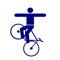 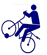 STK SÁLOVÉ KOMISE ČSC - KOLOVÁJosef Vild, Sametová 716/8, 460 01 Liberec 6 mobil:  +420 739 589 412; e-mail: Vild.Pepino@gmail.comVýsledky: www.radball.at ; http://salovacyklistika.sweb.czSTK SÁLOVÉ KOMISE ČSC - KOLOVÁJosef Vild, Sametová 716/8, 460 01 Liberec 6 mobil:  +420 739 589 412; e-mail: Vild.Pepino@gmail.comVýsledky: www.radball.at ; http://salovacyklistika.sweb.czSTK SÁLOVÉ KOMISE ČSC - KOLOVÁJosef Vild, Sametová 716/8, 460 01 Liberec 6 mobil:  +420 739 589 412; e-mail: Vild.Pepino@gmail.comVýsledky: www.radball.at ; http://salovacyklistika.sweb.cz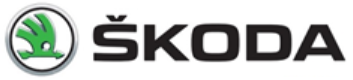 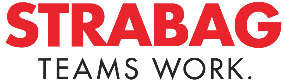 ELITE – I. LIGA – 1. koloELITE – I. LIGA – 1. koloELITE – I. LIGA – 1. koloŽELECHOVICE nad DřevnicíŽELECHOVICE nad DřevnicíŽELECHOVICE nad Dřevnicísobota25. 1. 2020 - 10:00 hodin25. 1. 2020 - 10:00 hodinTechnická ustanovení:Technická ustanovení:Technická ustanovení:Místo konání:Základní škola Želechovice nad Dřevnicí, 4. května 336, 763 11 Želechovice nad DřevnicíZákladní škola Želechovice nad Dřevnicí, 4. května 336, 763 11 Želechovice nad DřevnicíPořadatel:TJ SOKOL Zlín - PrštnéTJ SOKOL Zlín - PrštnéTechnické zajištění:TJ SOKOL Zlín - Prštné – oddíl kolovéTJ SOKOL Zlín - Prštné – oddíl kolovéTermín konání:Sobota 25. 1. 2020  -  10:00 hodinSobota 25. 1. 2020  -  10:00 hodinŘeditel soutěže:Chovančík Milan, Krátká 927, 760 01 Zlín 731 506 668, e-mail: chovancik.milda@seznam.cz Chovančík Milan, Krátká 927, 760 01 Zlín 731 506 668, e-mail: chovancik.milda@seznam.cz Hlavní rozhodčí:Urbanec Miloslav Ing., Nábřeží 143, Prštné, 760 01 Zlín, 604 270 941, e-mail: Urbanec.Milos@seznam.cz Urbanec Miloslav Ing., Nábřeží 143, Prštné, 760 01 Zlín, 604 270 941, e-mail: Urbanec.Milos@seznam.cz Rozhodčí:Fadrhonc Michal, Landt Pavel, Struhař Martin Ing.,Fadrhonc Michal, Landt Pavel, Struhař Martin Ing.,Náhradní rozhodčí:Ondlevec Jiří, Berger KarelOndlevec Jiří, Berger KarelZápis a čas:Dodá technický pořadatelDodá technický pořadatelSystém hry:Hraje se systémem každý s každým podle pořadí zápasů v příloze.Hraje se systémem každý s každým podle pořadí zápasů v příloze.Startují:SC Svitávka 2 - sestupující z E-LIGY 2019Sokol Šitbořice 1 - sestupující z E-LIGY 2019Prima Nezamyslice - 3. místo v I. LIZE 2019MO Svitávka 2 - 4. místo v I. LIZE 2019Spartak Chrastava - 5. místo v I. LIZE 2019Sokol Zlín-Prštné 3 - 1. postupující z II. LIGY 2019Pankrác Praha - 2. postupující z II. LIGY 2019Podmínka startu:Platná licence ČSC pro rok 2020, (podle SK SC ČSC do 29. 2. 2020 licence 2019)Platná licence ČSC pro rok 2020, (podle SK SC ČSC do 29. 2. 2020 licence 2019)Pořadí zápasů:Samostatná příloha tohoto rozpisuSamostatná příloha tohoto rozpisuStartovné:600,- Kč za každé nominované družstvo.600,- Kč za každé nominované družstvo.Předpis:Hraje se podle platných pravidel pro kolovou dvojic a technických směrnic.Hraje se podle platných pravidel pro kolovou dvojic a technických směrnic.Upozornění:Vstup do sálu pouze po přezutí.Vstup do sálu pouze po přezutí.Pořadatel nebere zodpovědnost za škody vzniklé závodníkům nebo jimi způsobené. Závodníci musí být k dispozici rozhodčím a pořadateli minimálně 20 minut před zahájením soutěžePořadatel nebere zodpovědnost za škody vzniklé závodníkům nebo jimi způsobené. Závodníci musí být k dispozici rozhodčím a pořadateli minimálně 20 minut před zahájením soutěžeRůzné:Protokol s výsledky odešle pořadatel neprodleně na STK SC ČSC.2. kolo I. Ligy pořádá Pankrác Praha dne 30. 5. 20203. kolo I. Ligy pořádá MO Svitávka dne 19. 9. 2020.Protokol s výsledky odešle pořadatel neprodleně na STK SC ČSC.2. kolo I. Ligy pořádá Pankrác Praha dne 30. 5. 20203. kolo I. Ligy pořádá MO Svitávka dne 19. 9. 2020.Poř.1. družstvo:2. družstvoRozhodčíPoločasVýsledek1.SC Svitávka 2:MO Svitávka 2Struhař2.Prima Nezamyslice:Sokol Šitbořice 1Landt3.Sokol Zlín-Prštné 3:Pankrác PrahaFadrhonc4.SC Svitávka 2:Spartak ChrastavaStruhař5.MO Svitávka 2:Prima NezamysliceLandt6.Sokol Šitbořice 1:Sokol Zlín-Prštné 3Fadrhonc7.Pankrác Praha:Spartak ChrastavaStruhař8.SC Svitávka 2:Prima NezamysliceLandt9.MO Svitávka 2:Sokol Zlín-Prštné 3Fadrhonc10.Sokol Šitbořice 1:Spartak ChrastavaStruhař11.SC Svitávka 2:Pankrác PrahaLandt12.Prima Nezamyslice:Sokol Zlín-Prštné 3Fadrhonc13.MO Svitávka 2:Spartak ChrastavaStruhař14.Sokol Šitbořice 1:Pankrác PrahaLandt15.SC Svitávka 2:Sokol Zlín-Prštné 3Fadrhonc16.Prima Nezamyslice:Spartak ChrastavaStruhař17.MO Svitávka 2:Pankrác PrahaFadrhonc18.SC Svitávka 2:Sokol Šitbořice 1Landt19.Sokol Zlín-Prštné 3:Spartak ChrastavaFadrhonc20.Prima Nezamyslice:Pankrác PrahaLandt21.MO Svitávka 2:Sokol Šitbořice 1StruhařDružstvo1234567BodyBrankyMísto1SC Svitávka 22MO Svitávka 23Prima Nezamyslice4Sokol Šitbořice 15Sokol Zlín-Prštné 36Pankrác Praha 7Spartak Chrastava